РАБОЧАЯ ПРОГРАММА УЧЕБНОГО ПРЕДМЕТА «НАГЛЯДНАЯ ГЕОМЕТРИЯ»5-6 КЛАССПЛАНИРУЕМЫЕ РЕЗУЛЬТАТЫ ИЗУЧЕНИЯ УЧЕБНОГО ПРЕДМЕТА, КУРСАЛичностные результаты  Метапредметные результаты Предметные результатыСОДЕРЖАНИЕ УЧЕБНОГО ПРЕДМЕТА, КУРСА5 класс Введение. Поиск геометрических свойств (8 часов)Предметы и геометрические фигуры. Важные признаки геометрических фигур. Действия с различными конструкциями. Развертки.Отрезок и другие геометрические фигуры (9 часов)Отрезок, прямая, луч. Дополнительные лучи. Веселые минутки на уроках геометрии: графические диктанты и... координаты. Исследование плоскости и заполнение пространства. Действия с отрезками.Окружность и ее применение (3 часа)Окружность и круг. Конструкции и виды. Отрезки и окружности на узорах.Углы (6 часов)Угол. Сравнение углов. Измерение углов. Многоугольники и развертки.Площадь и объем (8 часов)Сравнение рисунков на странице. Площадь. Объем. Объем прямоугольного параллелепипеда. Задачи на нахождение площади и объема. Повторение.6 классОтрезки и ломаные (12 часов)Ломаная. Ломаная и куб. Ломаные на узорах. Страницы каменной летописи мира. Из истории зодчества Древней Руси.Прямые и плоскости (12 часов)Об основных фигурах и законах геометрии. Геометрические конструкции из прямых на плоскости. Взаимное расположение прямых и плоскостей в пространстве.Перпендикулярность и параллельность на плоскости и в пространстве (15 часов)Прямоугольная система координат на плоскости. Параллельные прямые и четырехугольники. Многогранники и фигуры вращения. Страницы каменной летописи мира. Из истории зодчества Древней Руси.Узоры симметрии (12 часов) Геометрия закономерностей. Движение фигур. Симметрия орнамента. Повторение.ТЕМАТИЧЕСКОЕ ПЛАНИРОВАНИЕ с указанием количества часов, отводимых на освоение каждой темы5 класс, (33 часа)6 класс, (50 час)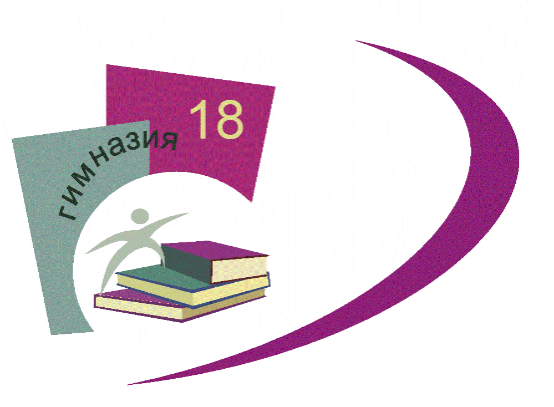 Приложение 1.29.Основной общеобразовательной программы –образовательной программы основного общего образовани МАОУ гимназии  №18, утвержденной приказом МАОУ гимназии № 18 от 03.05.2021    № 262Требования к результатам освоения ООП ООО (ФГОС ООО)Планируемые результаты освоения ООП ООО(уточнение и конкретизация)Планируемые результаты освоения ООП ООО(уточнение и конкретизация)Требования к результатам освоения ООП ООО (ФГОС ООО)У выпускника будут сформированыВыпускник получит возможность для формированияГотовность и способность обучающихся к саморазвитию и личностному самоопределению, сформированность их мотивации к обучению и целенаправленной познавательной деятельности, системы значимых социальных и межличностных отношений, ценностно-смысловых установок, отражающих личностные и гражданские позиции в деятельности, социальные компетенции, правосознание, способность ставить цели и строить жизненные планы, способность к осознанию российской идентичности в поликультурном социуме.Основы российской гражданской идентичности: патриотизм, уважение к Отечеству, прошлому и настоящему многонационального народа России;основы осознания этнической принадлежности, знания истории, языка, культуры своего народа, своего края, культурного наследия народов России; гуманистические, демократические и традиционные ценности многонационального российского общества; чувства ответственности и долга перед Родиной;ответственное отношение к учению, готовность и способность обучающихся к саморазвитию и самообразованию на основе мотивации к обучению и познанию, осознанный выбор дальнейшей индивидуальной траектории образования на базе ориентировки в мире профессий и профессиональных предпочтений, с учетом устойчивых познавательных интересов, а также основы уважительного отношения к труду, опыт участия в социально значимом труде; целостное мировоззрение, соответствующее современному уровню развития науки и общественной практики, учитывающее социальное, культурное, языковое, духовное многообразие современного мира;осознанное, уважительное и доброжелательное отношение к другому человеку, его мнению, мировоззрению, культуре, языку, вере, гражданской позиции, к истории, культуре, религии, традициям, языкам, ценностям народов России и народов мира; готовность и способность вести диалог с другими людьми и достигать в нем взаимопонимания;социальные нормы, правила поведения, роли и формы социальной жизни в группах и сообществах, включая взрослые и социальные сообщества; социальные роли, необходимые для участия в школьном самоуправлении и общественной жизни в пределах возрастных компетенций с учетом региональных, этнокультурных, социальных и экономических особенностей;моральное сознание и компетентность в решении моральных проблем на основе личностного выбора, нравственные чувства и нравственное поведение, осознанное и ответственное отношение к собственным поступкам;основы коммуникативной компетентности в общении и сотрудничестве со сверстниками, детьми старшего и младшего возраста, взрослыми в процессе образовательной, общественно полезной, учебно-исследовательской, творческой и других видов деятельности;ценности здорового и безопасного образа жизни; правила индивидуального и коллективного безопасного поведения в чрезвычайных ситуациях, угрожающих жизни и здоровью людей, правила поведения на транспорте и на дорогах;основы экологической культуры, соответствующей современному уровню экологического мышления, опыту экологически ориентированной рефлексивно-оценочной и практической деятельности в жизненных ситуациях; ценности семейной жизни, осознанное отношение к семье в жизни человека и общества, уважительное и заботливое отношение к членам своей семьи;основы эстетического сознания через творческую деятельность эстетического характера, способствующую освоению художественного наследия народов России и мира.• Социальной компетентности в реализации основ гражданской идентичности в поступках и деятельности;выраженной устойчивой учебно-познавательной мотивации и интереса к учению;• готовности к самообразованию и самовоспитанию;• компетенции к обновлению знаний в различных видах деятельности;• адекватной позитивной самооценки и Я-концепции;•  морального сознания на конвенциональном уровне, способности к решению моральных дилемм на основе учёта позиций участников дилеммы, ориентации на их мотивы и чувства; устойчивое следование в поведении моральным нормам и этическим требованиям;• эмпатии как осознанного понимания и сопереживания чувствам других, выражающейся в поступках, направленных на помощь и обеспечение благополучия;• устойчивой мотивации к реализации ценностей здорового и безопасного образа жизни;• ценностных ориентаций соответствующих современному уровню экологической культуры;• готовности к принятию и освоению семейных традиций принятых в обществе;• эстетического вкуса как основы ценностного отношения к культурному достоянию •антикоррупционного сознания.Требования к результатам освоения ООП ООО(ФГОС ООО)Планируемые результаты освоения ООП ООО(уточнение и конкретизация)Планируемые результаты освоения ООП ООО(уточнение и конкретизация)Освоение обучающимися межпредметные понятия и универсальные учебные действия (регулятивные, познавательные, коммуникативные), способность их использования в учебной, познавательной и социальной практике, самостоятельность планирования и осуществления учебной деятельности и организации учебного сотрудничества с педагогами и сверстниками, построение индивидуальной образовательной траекторииРегулятивные универсальные учебные действияРегулятивные универсальные учебные действияОсвоение обучающимися межпредметные понятия и универсальные учебные действия (регулятивные, познавательные, коммуникативные), способность их использования в учебной, познавательной и социальной практике, самостоятельность планирования и осуществления учебной деятельности и организации учебного сотрудничества с педагогами и сверстниками, построение индивидуальной образовательной траекторииВыпускник научитсяВыпускник получит возможность научитьсяОсвоение обучающимися межпредметные понятия и универсальные учебные действия (регулятивные, познавательные, коммуникативные), способность их использования в учебной, познавательной и социальной практике, самостоятельность планирования и осуществления учебной деятельности и организации учебного сотрудничества с педагогами и сверстниками, построение индивидуальной образовательной траектории• целеполаганию, включая постановку новых целей, преобразование практической задачи в познавательную;• анализу условий достижения цели на основе учёта выделенных учителем ориентиров действия в новом учебном материале;• планированию путей достижения цели;• устанавливать целевые приоритеты; • самостоятельно контролировать своё время и управлять им;• принимать решения в проблемной ситуации на основе переговоров;• осуществлять констатирующий и предвосхищающий контроль по результату и по способу действия; осуществлять актуальный контроль на уровне произвольного внимания;• самостоятельно оценивать правильность выполнения действия и вносить необходимые коррективы в исполнение как в конце действия, так и по ходу его реализации;•  соотносить свои действия с планируемыми результатами, осуществлять контроль своей деятельности в процессе достижения результата, определять способы действий в рамках предложенных условий и требований, корректировать свои действия в соответствии с изменяющейся ситуацией;•основам самоконтроля, самооценки, принятия решений и осуществления осознанного выбора в учебной и познавательной деятельности.• самостоятельно ставить новые учебные цели и задачи;• построению жизненных планов во временной перспективе;• при планировании достижения целей самостоятельно, полно и адекватно учитывать условия и средства их достижения; • выделять альтернативные способы достижения цели и выбирать наиболее эффективный способ;• основам саморегуляции в учебной и познавательной деятельности в форме осознанного управления своим поведением и деятельностью, направленной на достижение поставленных целей;• осуществлять познавательную рефлексию в отношении действий по решению учебных и познавательных задач;• адекватно оценивать объективную трудность как меру фактического или предполагаемого расхода ресурсов на решение задачи;• адекватно оценивать свои возможности достижения цели определённой сложности в различных сферах самостоятельной деятельности;• основам саморегуляции эмоциональных состояний;• прилагать волевые усилия и преодолевать трудности и препятствия на пути достижения целей;Освоение обучающимися межпредметные понятия и универсальные учебные действия (регулятивные, познавательные, коммуникативные), способность их использования в учебной, познавательной и социальной практике, самостоятельность планирования и осуществления учебной деятельности и организации учебного сотрудничества с педагогами и сверстниками, построение индивидуальной образовательной траекторииКоммуникативные универсальные учебные действияКоммуникативные универсальные учебные действияОсвоение обучающимися межпредметные понятия и универсальные учебные действия (регулятивные, познавательные, коммуникативные), способность их использования в учебной, познавательной и социальной практике, самостоятельность планирования и осуществления учебной деятельности и организации учебного сотрудничества с педагогами и сверстниками, построение индивидуальной образовательной траектории• учитывать разные мнения и стремиться к координации различных позиций в сотрудничестве;• формулировать собственное мнение и позицию, аргументировать и координировать её с позициями партнёров в сотрудничестве при выработке общего решения в совместной деятельности;• устанавливать и сравнивать разные точки зрения, прежде чем принимать решения и делать выбор;• аргументировать свою точку зрения, спорить и отстаивать свою позицию не враждебным для оппонентов образом;• задавать вопросы, необходимые для организации собственной деятельности и сотрудничества с партнёром;• осуществлять взаимный контроль и оказывать в сотрудничестве необходимую взаимопомощь;• адекватно использовать речь для планирования и регуляции своей деятельности;• адекватно использовать речевые средства для решения различных коммуникативных задач; •владеть устной и письменной речью; •строить монологическое контекстное высказывание;• организовывать и планировать учебное сотрудничество с учителем и сверстниками, определять цели и функции участников, способы взаимодействия; планировать общие способы работы;• осуществлять контроль, коррекцию, оценку действий партнёра, уметь убеждать;• работать в группе — устанавливать рабочие отношения, эффективно сотрудничать и способствовать продуктивной кооперации; •интегрироваться в группу сверстников и строить продуктивное взаимодействие со сверстниками и взрослыми;• основам коммуникативной рефлексии;• использовать адекватные языковые средства для отображения своих чувств, мыслей, мотивов и потребностей;• отображать в речи (описание, объяснение) содержание совершаемых действий как в форме громкой социализированной речи, так и в форме внутренней речи;•использовать информационно-коммуникационные технологии; •пользоваться словарями и другими поисковыми системами на уровне "активного пользователя" читательской культуры;•осознанно использовать речевые средства в соответствии с задачей коммуникации для выражения своих чувств, мыслей и потребностей; планирования и регуляции своей деятельности; • осознанно использовать устную и письменную речь, монологическую контекстную речь,• владеть всеми видами речевой деятельности:- адекватно понимать информацию устного и письменного сообщения;- владеть приемами отбора и систематизации материала на определенную тему;- умение вести самостоятельный поиск информации, ее анализ и отбор;-способности к преобразованию, сохранению и передаче информации, полученной в результате или аудирования, с помощью технических средств и информационных технологий;-способности определять цели предстоящей учебной деятельности (индивидуальной и коллективной), последовательность действий, оценивать достигнутые результаты и адекватно формулировать их в устной и письменной форме;- свободно, правильно излагать свои мысли в устной и письменной форме;-умению выступать перед аудиторией сверстников с небольшими сообщениями, докладом;-осуществлять коммуникативно-целесообразное взаимодействие с окружающими людьми в процессе речевого общения, совместного выполнения  какой-либо задачи, участия в спорах, обсуждениях;- овладению национально-культурными нормами речевого поведения в различных ситуациях формального и неформального межличностного и межкультурного общения.• учитывать разные интересы и обосновывать собственную позицию;• понимать относительность мнений и подходов к решению проблемы;• продуктивно разрешать конфликты на основе учёта интересов и позиций всех участников, поиска и оценки альтернативных способов разрешения конфликтов; договариваться и приходить к общему решению в совместной деятельности, в том числе в ситуации столкновения интересов;• брать на себя инициативу в организации совместного действия (деловое лидерство);• оказывать поддержку и содействие тем, от кого зависит достижение цели в совместной деятельности; • осуществлять коммуникативную рефлексию как осознание оснований собственных действий и действий партнёра;• вступать в диалог, участвовать в коллективном обсуждении проблем, участвовать в дискуссии и аргументировать свою позицию, владеть монологической и диалогической формами речи в соответствии с грамматическими и синтаксическими нормами родного языка;• следовать морально-этическим и психологическим принципам общения и сотрудничества;• устраивать групповые обсуждения и обеспечивать обмен знаниями между членами группы для принятия эффективных совместных решений; • в совместной деятельности чётко формулировать цели группы и позволять её участникам проявлять инициативу для достижения этих целей.Познавательные универсальные учебные действияПознавательные универсальные учебные действия• основам реализации проектно-исследовательской деятельности;• основам реализации смыслового чтения;• основам реализации ИКТ-компетентности;• проводить наблюдение и эксперимент под руководством учителя;• осуществлять расширенный поиск информации с использованием ресурсов библиотек и Интернета;• создавать и преобразовывать модели и схемы для решения задач;• осуществлять выбор наиболее эффективных способов решения задач в зависимости от конкретных условий;• давать определение понятиям;• устанавливать причинно-следственные связи;• осуществлять логическую операцию установления родовидовых отношений, ограничение понятия;• обобщать понятия — осуществлять логическую операцию перехода от видовых признаков к родовому понятию, от понятия с меньшим объёмом к понятию с большим объёмом;• осуществлять сравнение, сериацию и классификацию, самостоятельно выбирая основания и критерии для указанных логических операций;• строить классификацию на основе дихотомического деления (на основе отрицания);• строить логическое рассуждение, включающее установление причинно-следственных связей;• объяснять явления, процессы, связи и отношения, выявляемые в ходе исследования;• основам ознакомительного, изучающего, усваивающего и поискового чтения;• структурировать тексты, включая умение выделять главное и второстепенное, главную идею текста, выстраивать последовательность описываемых событий;• работать с метафорами — понимать переносный смысл выражений, понимать и употреблять обороты речи, построенные на скрытом уподоблении, образном сближении слов.• применять экологическое мышление в познавательной, коммуникативной, социальной практике и профессиональной ориентации;• ставить проблему, аргументировать её актуальность;• основам рефлексивного чтения;• самостоятельно проводить исследование на основе применения методов наблюдения и эксперимента;• выдвигать гипотезы о связях и закономерностях событий, процессов, объектов;• организовывать исследование с целью проверки гипотез;• делать умозаключения (индуктивное и по аналогии) и выводы на основе аргументации;• использовать компьютерное моделирование в проектно-исследовательской деятельности;• осознанно осуществить выбор профессии на основе полученных знаний и сформированных умений;•осознно противостоять коррупции.Выпускник научитсяВыпускник получит возможность научиться- - оперировать на базовом уровне понятиями: фигура, точка, отрезок, прямая, луч, ломаная, угол, многоугольник, треугольник и четырехугольник, прямоугольник и квадрат, окружность и круг, прямоугольный параллелепипед, куб, шар;- изображать изучаемые фигуры от руки и с помощью линейки и циркуля;- выполнять измерение длин, расстояний, величин углов, с помощью инструментов для измерений длин и углов;- вычислять площади прямоугольников;- решение логических задач;- решение сюжетных задач разных типов;- решать практические задачи с применением простейших свойств фигур;- вычислять расстояния на местности в стандартных ситуациях, площади прямоугольников;- выполнять простейшие построения и измерения на местности, необходимые в реальной жизни.- извлекать, интерпретировать и преобразовывать информацию о геометрических фигурах, представленную на чертежах;- изображать изучаемые фигуры от руки и с помощью компьютерных инструментов.- выполнять измерение длин, расстояний, величин углов, с помощью инструментов для измерений длин и углов;- вычислять площади прямоугольников, квадратов, объемы прямоугольных параллелепипедов, кубов.- вычислять расстояния на местности в стандартных ситуациях, площади участков прямоугольной формы, объемы комнат;- выполнять простейшие построения на местности, необходимые в реальной жизни; - оценивать размеры реальных объектов окружающего мира.РазделТема урокаКол-во часовВедение. Поиск геометрических свойств. (8ч.)Предметы и геометрические фигуры1Ведение. Поиск геометрических свойств. (8ч.)Предметы и геометрические фигуры1Ведение. Поиск геометрических свойств. (8ч.)Важные признаки геометрических фигур1Ведение. Поиск геометрических свойств. (8ч.)Важные признаки геометрических фигур1Ведение. Поиск геометрических свойств. (8ч.)Действия с различными конструкциями1Ведение. Поиск геометрических свойств. (8ч.)Действия с различными конструкциями1Ведение. Поиск геометрических свойств. (8ч.)Развертки1Ведение. Поиск геометрических свойств. (8ч.)Развертки1Отрезок и другие геометрические фигуры (9ч.)Отрезок, прямая, луч1Отрезок и другие геометрические фигуры (9ч.)Веселые минутки на уроках геометрии: графические диктанты и координаты1Отрезок и другие геометрические фигуры (9ч.)Веселые минутки на уроках геометрии: графические диктанты и координаты1Отрезок и другие геометрические фигуры (9ч.)Исследование плоскости и заполнение пространства1Отрезок и другие геометрические фигуры (9ч.)Исследование плоскости и заполнение пространства1Отрезок и другие геометрические фигуры (9ч.)Действия с отрезками1Отрезок и другие геометрические фигуры (9ч.)Действия с отрезками1Отрезок и другие геометрические фигуры (9ч.)Действия с отрезками1Отрезок и другие геометрические фигуры (9ч.)Проверочная работа по теме "Отрезок и другие геометрические фигуры"1Окружность и ее применение (3ч.)Окружность и круг. Конструкции и виды.1Окружность и ее применение (3ч.)Окружность и круг. Конструкции и виды.1Окружность и ее применение (3ч.)Отрезки и окружность на узорах1Углы (6ч.)Угол. Сравнение углов1Углы (6ч.)Угол. Сравнение углов1Углы (6ч.)Измерение углов1Углы (6ч.)Измерение углов1Углы (6ч.)Многоугольники и развертки1Углы (6ч.)Многоугольники и развертки1Площадь и объем (8ч.)Сравнение рисунков на странице1Площадь и объем (8ч.)Площадь1Площадь и объем (8ч.)Объем. Объем прямоугольного параллелепипеда1Площадь и объем (8ч.)Задачи на нахождение площади и объема2Площадь и объем (8ч.)Проверочная работа по теме "Окружность, углы, площадь и объем фигур"1Площадь и объем (8ч.)Повторение1РазделТема урокаКол-во часовОтрезки и ломаные (12ч.)Ломаная1Отрезки и ломаные (12ч.)Ломаная1Отрезки и ломаные (12ч.)Ломаная1Отрезки и ломаные (12ч.)Ломаные и куб1Отрезки и ломаные (12ч.)Ломаные и куб1Отрезки и ломаные (12ч.)Ломаные и куб1Отрезки и ломаные (12ч.)Ломаные на узорах1Отрезки и ломаные (12ч.)Ломаные на узорах1Отрезки и ломаные (12ч.)Ломаные на узорах1Отрезки и ломаные (12ч.)Страницы каменной летописи мира. Из истории зодчества Древней Руси1Отрезки и ломаные (12ч.)Страницы каменной летописи мира. Из истории зодчества Древней Руси1Отрезки и ломаные (12ч.)Страницы каменной летописи мира. Из истории зодчества Древней Руси1Прямые и плоскости (12ч.)Об основных фигурах и законах геометрии1Прямые и плоскости (12ч.)Об основных фигурах и законах геометрии1Прямые и плоскости (12ч.)Об основных фигурах и законах геометрии1Прямые и плоскости (12ч.)Геометрические конструкции из прямых на плоскости1Прямые и плоскости (12ч.)Геометрические конструкции из прямых на плоскости1Прямые и плоскости (12ч.)Геометрические конструкции из прямых на плоскости1Прямые и плоскости (12ч.)Геометрические конструкции из прямых на плоскости1Прямые и плоскости (12ч.)Взаимное расположение прямых и плоскостей в пространстве1Прямые и плоскости (12ч.)Взаимное расположение прямых и плоскостей в пространстве1Прямые и плоскости (12ч.)Взаимное расположение прямых и плоскостей в пространстве1Прямые и плоскости (12ч.)Взаимное расположение прямых и плоскостей в пространстве1Прямые и плоскости (12ч.)Проверочная по теме "Прямые и плоскости"1Перпендикулярность и параллельность на плоскости и в пространстве (15ч.)Прямоугольная система координат на плоскости1Перпендикулярность и параллельность на плоскости и в пространстве (15ч.)Прямоугольная система координат на плоскости1Перпендикулярность и параллельность на плоскости и в пространстве (15ч.)Прямоугольная система координат на плоскости1Перпендикулярность и параллельность на плоскости и в пространстве (15ч.)Прямоугольная система координат на плоскости1Перпендикулярность и параллельность на плоскости и в пространстве (15ч.)Параллельные прямые и четырехугольники1Перпендикулярность и параллельность на плоскости и в пространстве (15ч.)Параллельные прямые и четырехугольники1Перпендикулярность и параллельность на плоскости и в пространстве (15ч.)Параллельные прямые и четырехугольники1Перпендикулярность и параллельность на плоскости и в пространстве (15ч.)Параллельные прямые и четырехугольники1Перпендикулярность и параллельность на плоскости и в пространстве (15ч.)Многогранники и фигуры вращения1Перпендикулярность и параллельность на плоскости и в пространстве (15ч.)Многогранники и фигуры вращения1Перпендикулярность и параллельность на плоскости и в пространстве (15ч.)Многогранники и фигуры вращения1Перпендикулярность и параллельность на плоскости и в пространстве (15ч.)Многогранники и фигуры вращения1Перпендикулярность и параллельность на плоскости и в пространстве (15ч.)Страницы каменной летописи мира. Из истории зодчества Древней Руси1Перпендикулярность и параллельность на плоскости и в пространстве (15ч.)Страницы каменной летописи мира. Из истории зодчества Древней Руси1Перпендикулярность и параллельность на плоскости и в пространстве (15ч.)Страницы каменной летописи мира. Из истории зодчества Древней Руси1Узоры симметрии (12ч.)Геометрия закономерностей1Узоры симметрии (12ч.)Движение фигур1Узоры симметрии (12ч.)Движение фигур1Узоры симметрии (12ч.)Движение фигур1Узоры симметрии (12ч.)Движение фигур1Узоры симметрии (12ч.)Симметрия орнамента4Узоры симметрии (12ч.)Повторение1